        12 декабря 2019 года в зале заседаний администрации Залегощенского района  состоялось заседание антитеррористической комиссии по вопросу      «Профилактика угроз совершения террористических актов, обеспечении  антитеррористической защищенности объектов (территорий)  и  о готовности  сил и средств  муниципальной оперативной группы в Залегощенском районе к реагированию на осложнение оперативной обстановки в период подготовки и проведения мероприятий посвященных Новому году и Рождеству Христову на территории Залегощенского района»На мероприятии присутствовали: председатель комиссии -  Брежнев Виктор Николаевич, руководитель муниципальной оперативной группы – Гуляев Виктор Васильевич, секретарь комиссии, члены комиссии, начальники отделов разных направлений.В ходе мероприятия рассмотрены вопросы о принятии  дополнительных  предупредительно-профилактических мер по обеспечению безопасности проведения  праздничных мероприятий,  планировании расчёта  сил   и   средств,   необходимых  для   участия   в мероприятиях  по   ликвидации   последствий   возможных  террористических  актов  в период проведения праздничных мероприятий  и  повышенного внимания  мерам обеспечения антитеррористической безопасности на объектах общественного транспорта и в местах массового пребывания людей.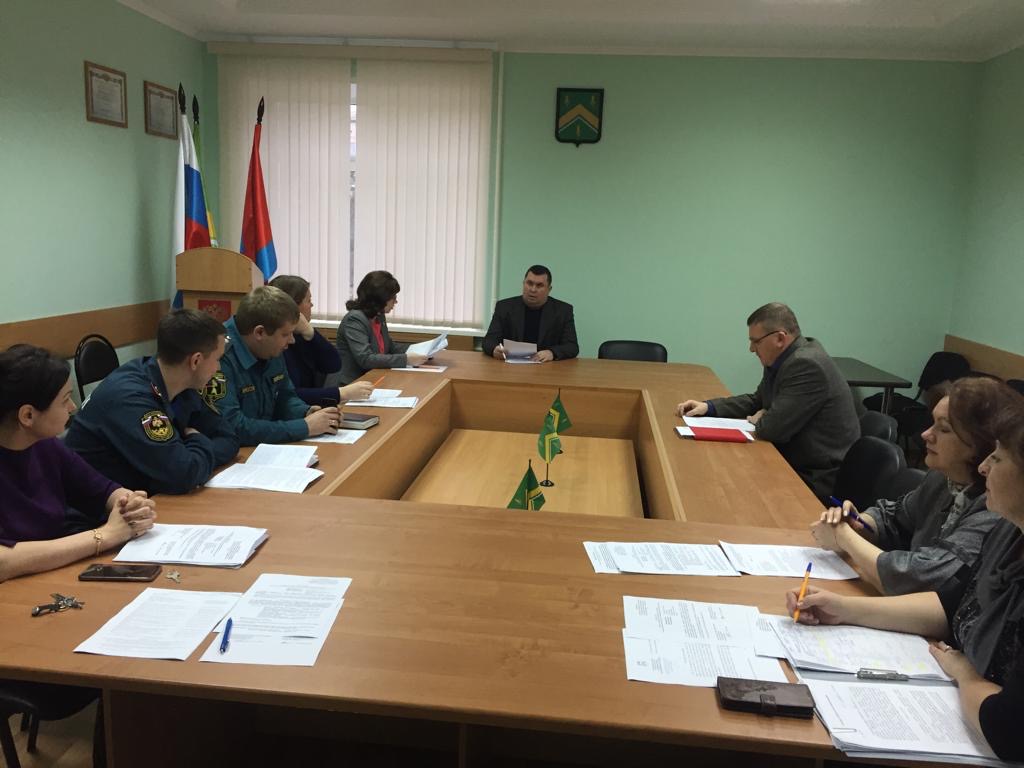 